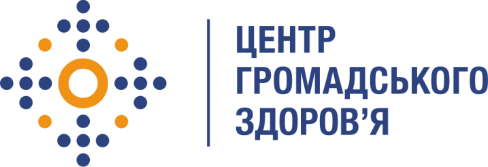 Державна установа 
«Центр громадського здоров’я Міністерства охорони здоров’я України» оголошує конкурс на консультанта з антимікробної резистентності та інфекційного контролю в рамках Норвезького проекту з метою зміцнення спроможності головної експертної установи у сфері громадського здоров’я щодо подолання антибіотикорезистентності через достовірні дані.Назва позиції: Консультант з антимікробної резистентності та інфекційного контролюРівень зайнятості: повна Інформація щодо установи:Головним завданнями Державної установи «Центр громадського здоров’я Міністерства охорони здоров’я України» (далі – Центр є діяльність у сфері громадського здоров’я. Центр виконує лікувально-профілактичні, науково-практичні та організаційно-методичні функції у сфері охорони здоров’я з метою забезпечення якості лікування хворих на соціально небезпечні захворювання, зокрема ВІЛ/СНІД, туберкульоз, наркозалежність, вірусні гепатити тощо, попередження захворювань в контексті розбудови системи громадського здоров’я. Центр приймає участь в розробці регуляторної політики і взаємодіє з іншими міністерствами, науково-дослідними установами, міжнародними установами та громадськими організаціями, що працюють в сфері громадського здоров’я та протидії соціально небезпечним захворюванням.Основні обов'язки:участь у наданні організаційно-методичної, аналітично-інформаційної, профілактично-просвітницької та консультативної діяльності з питань впровадження локального мікробіологічного моніторингу в закладах охорони здоров’я, що надають стаціонарну медичну допомогу.участь у проведенні моніторингових візитів до закладів охорони здоров’я Київської і Черкаської областей та міста Київ, з метою оцінки впровадження заходів профілактики інфекцій, інфекційного контролю та протидії поширенню збудників з антимікробною резистентністю.участь у проведенні біоповедінкового дослідження з метою аналізу внутрішніх мотивацій та реальних причин вибору антибактеріальних препаратів лікарями закладів охорони здоров’я, що надають стаціонарну медичну допомогу.участь у підготовці проєктів нормативно-правових, організаційно-методичних та розпорядчих документів з питань інфекційних хвороб, пов’язаних з наданням медичної допомоги, в тому числі викликаних мікроорганізмами з антимікробною резистентністю.участь у організації та проведенні конгресу з протидії поширенню збудників з антимікробною резистентністю.участь у організації та проведенні вебінарів за напрямком впровадження локального мікробіологічного моніторингу.проведення аналізу світового досвіду щодо впровадження мікробіологічного локального моніторингу та надання рекомендацій для адаптації українського законодавства.Кваліфікаційні вимоги:повна вища освіта (спеціаліст, магістр) за напрямом підготовки "Медицина", спеціальністю "Лікувальна справа" або "Медико-профілактична справа";спеціалізація за фахом "Інфекційні хвороби" (інтернатура, курси спеціалізації) або «Епідеміологія»;стаж роботи за фахом – понад 1 рік;знання мов: українська, англійська (рівень Іntermediate);досвід у проведенні навчальних заходів.Резюме мають бути надіслані електронною поштою на електронну адресу: vacancies@phc.org.ua. В темі листа, будь ласка, зазначте: «430-2023 консультант з антимікробної резистентності та інфекційного контролю».Термін подання документів – до 29 вересня 2023 року, реєстрація документів 
завершується о 18:00.За результатами відбору резюме успішні кандидати будуть запрошені до участі у співбесіді. У зв’язку з великою кількістю заявок, ми будемо контактувати лише з кандидатами, запрошеними на співбесіду. Умови завдання та контракту можуть бути докладніше обговорені під час співбесіди.Державна установа «Центр громадського здоров’я Міністерства охорони здоров’я України»  залишає за собою право повторно розмістити оголошення про вакансію, скасувати конкурс на заміщення вакансії, запропонувати посаду зі зміненими обов’язками чи з іншою тривалістю контракту.